                               Муниципальное Бюджетное Общеобразовательное Учреждение                                                   «Средняя   общеобразовательная казачья школа села Знаменка»                                       с. Знаменка, Нерчинский район,   Забайкальский край                  Технологическая карта урока по музыке для 5 класса                       на тему "Звать через прошлое к настоящему»                        по программе Е.Д. Критской , Г.П. Сергеевой                                                                                                       Составитель-  учитель музыки                                                                                                      Трушина Светлана ЮрьевнаТема урока: «Звать через прошлое в настоящее. Александр Невский».Цель урока: Сопоставление героико – эпических образов музыки с образами изобразительного искусства.Задачи:Познакомить с жизнью и подвигами князя Александра Невского и показать, как его образ отражён в музыке и изобразительном искусстве.Развивать познавательный интерес обучающихся.Развивать эстетический вкус, творческую активность и мышление обучающихся.Воспитывать уважение к защитникам Отечества и памяти об их подвигахТип урока: « открытия» нового знания                                                                                          ИсточникиГ.П..Сергеева, Е.Д.Критская - Музыка. 5  класс. Учебник. ФГОС  Издательство: Просвещение, 2013 г.Методическое пособие  для учителя.   Автор: Г. П. Сергеева, Е. Д. Критская . Издательство: Просвещение, 2014 г.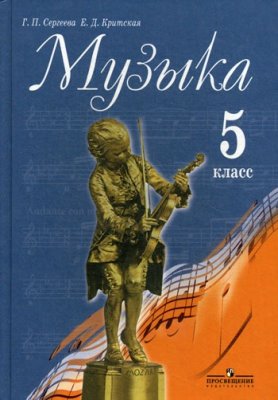 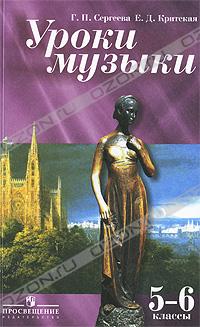 Этапы урокаДеятельность учителяДеятельность учащихсяУУДОрганизационный моментАктивизировать внимание учащихсяАктуализация знаний, Целеполагание Ребята, посмотрите видеофрагмент и подумайте, о чём мы сегодняна уроке мы с вами будем говорить? (прослушать песню Солдатушки, бравы ребятушки)Определите характер песни, выбрав нужные слова:энергично победно мужественно призывно возвышенно стремительносумрачно торжественноДети: «Солдатушки, бравы ребятушки»У: народная или композиторская песня?Дети : народная-русского народа.О чем поется в песне? Скажите, как вы понимаете слово «патриотизм»? Слово патриотизм (от греческого patris – родина), любовь к родине. А вы считаете себя патриотами? Почему? В чём это выражается? Это любовь к родине, к городу, к своей улице на которой вы родились. А как вы думаете люди могут выражать чувство патриотизма? Люди сочиняли стихи, писали рассказы, рисовали картины, складывали песни о своей стране, родине, о подвигах великих людей.Чтобы более доступно и правдоподобно донести потомкам историю нашего Отечества, люди сочиняли патриотические песни, в которых рассказывалось о великих сражениях, исторических битвах, героизме великого народа, отдававшего свою жизнь за Родину.эта песня правдивая?О чем мы будем говорить на уроке?Отвечают на вопросы, комментируют.анализируют, сравнивают, выдвигают гипотезы.Формулирование учащимися  цели урока и цели саморазвития с последующей записью в тетрадьЛичностные (самоопределение,), Познавательные: (общеучебные) коммуникативные. (планирование)Регулятивные (целеполагание), Изучение новой темы.Сегодня наш урок будет посвящён подвигу известного заступника, защитника, бесстрашного воина и национального героя – Александру Невскому.Беседа об А.Невском.Работа с иллюстрацией:Обратите внимание на картину художника П. Корина «Александр Невский» (слайд)Что необычного в этой картине?Из скольких  частей она состоит? (3 части)Беседа по картине.Триптих – (от греч. triptychos - сложенный втрое), 1) 3-створчатый складень. 2) Произведение искусства из трех картин, рисунков, рельефов, объединенных общей идеей или темой.А теперь послушайте, как Александр Невский охарактеризован музыкой? (Мужественный, смелый)Как и чем композитор подчеркнул образ героя? (ритмом, темпом, тембром)Композитор С. Прокофьев написал кантату, которая так и называется «Александр Невский» Кантата - крупное вокально-инструментальное произведение, обычно для солистов, хора и оркестраВ образе Александра Невского представлен весь народ, все герои, которые защищали и защищают нашу РодинуХудожник делал много эскизов и этюдов, направленных на изображение образа русского человека.Опишите, каким предстаёт перед нами Александр Невский?анализируют, сравнивают, выдвигают гипотезы.Участвуют в учебном диалоге.Записывают в тетрадь.Работа в группахПроявляют эмоциональную отзывчивость, личностное отношение к муз. произведениям.Познавательные:овладение навыками смыслового чтения текста, осознанного построения речевых высказываний в соответствии с задачами коммуникации;-овладение логическими действиями анализа,  сравнения, построения рассуждений; готовность слушать собеседника и вести диалог;Личностные-:Развитие навыков сотрудничества.Регулятивные: коррекцияИгра – викторина.Среди слов, обозначающих вооружение воина, найди лишние слова:	     2.  Почему назвали Александра Невским?     3.  Закончи пословицу: «Кто с мечом к нам придёт, Отвечают на вопросы учителя, корректируют выступления одноклассников.Личностные- . развитие этических чувств как регуляторов морального поведения; развитие доброжелательности и эмоционально-нравственной отзывчивости, развитие начальных форм регуляции своих эмоциональных состояний;Работа над песнейКоллективная исполнительская деятельность.рефлексияЧто нового узнали на урокеСоставить кластерСамостоятельная работа в парах.Коммуникативные (умение с достаточной точностью и полнотой выражать свои мысли).Регулятивные (коррекция и оценка)Личностные (нравственно- этическое оценивание),д\зНайти виды искусства, отражающие подвиги А. Невского 